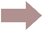 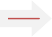 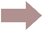 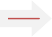 Stage animé par Jonathan PASTEN, Entraineur Diplômé d'Etat :IMPORTANT :Il sera impératif de respecter les dispositifs COVID en vigueurLes Inscriptions seront prises en compte dès la réception du règlement, mail de confirmation envoyé à l’adresse mail renseignée.En dessous de 10 inscrits par stage le club se réserve le droit d’annuler le stage.FORMULAIRE D’INSCRIPTIONA retourner avec votre chèque à l’adresse suivante :L'HERBLAISIENNE ‐ Philippe CERISIER7 rue du Clos Soufflot ‐ 95220 HERBLAYRèglement par chèque à l’ordre de L'HERBLAISIENNE Date limite d’inscription : 18 octobre 2020Possibilité de s’inscrire directement sur le sitewww// lherblaisienne.frNote : Les gymnastes sont responsables de leur matériel et objets personnels durant l’intégralité du stage. Le club ne pourra être tenu responsable en cas de vol, de perte ou de dégradation.DATE :SIGNATURE D’UN PARENT OU TUTEUR LEGAL(Précédé de la mention lu et approuvé) :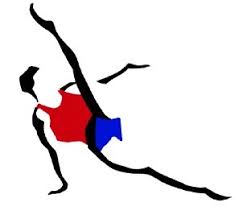 STAGES GYMNASTIQUE  COMPETITEURS19 et 20 octobre 202026 et 27 octobre 2020HORAIRES :      de 10h à 16hPUBLIC : Compétiteurs LIEU : Gymnase des FontainesLIEU : Gymnase des FontainesTRANSPORT : A la charge des parents.RESTAURATION : Pique‐nique, encas et goûter à la charge des joueurs.CONTACT : Jonathan PASTEN  06 66 23 15 96Par mail : pasten-jonathan@hotmail.frCONTACT : Jonathan PASTEN  06 66 23 15 96Par mail : pasten-jonathan@hotmail.frTarif Stage 2 jours40 €Stage 1 jour25 €Nom :Prénom :Date de naissance :Adresse :Adresse :Email :Email :Tel portable :Tel portable :Joueur d'HERBLAYStage 2 jours 19 et 20 Octobre40 €Stage 2 jours 26 et 27 Octobre40 €Stage 1 jour (préciser la date)……………………….25 €TotalEn cochant cette case vous vous engagez à respecter le matériel et les installations de L’HERBLAISIENNE.En cochant cette case vous acceptez la prise de photos pendant ce stage, ainsi que leurs possibles publications.